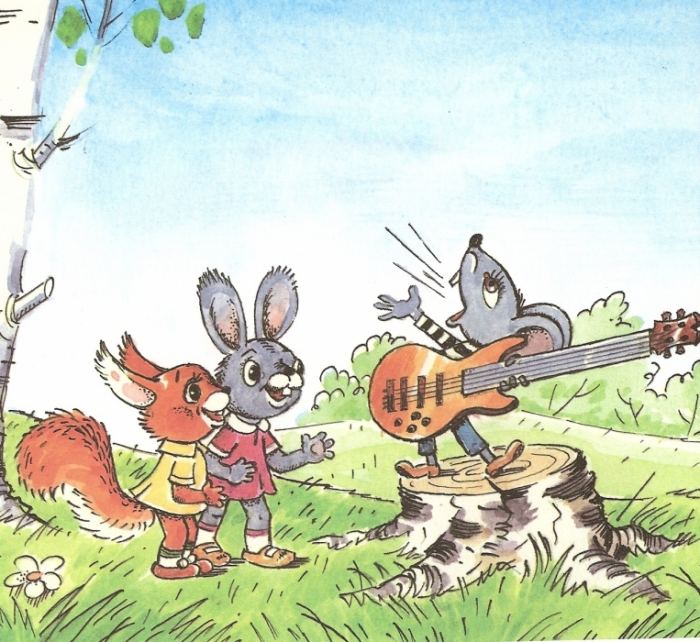 Больше всего на свете Мышонок любил ничего не делать. Одни только песни на уме.Возьмёт гитару вскочит на пенёк и поёт:- Какой чудесный день!Какой чудесный пень!Какой чудесный яИ песенка моя!...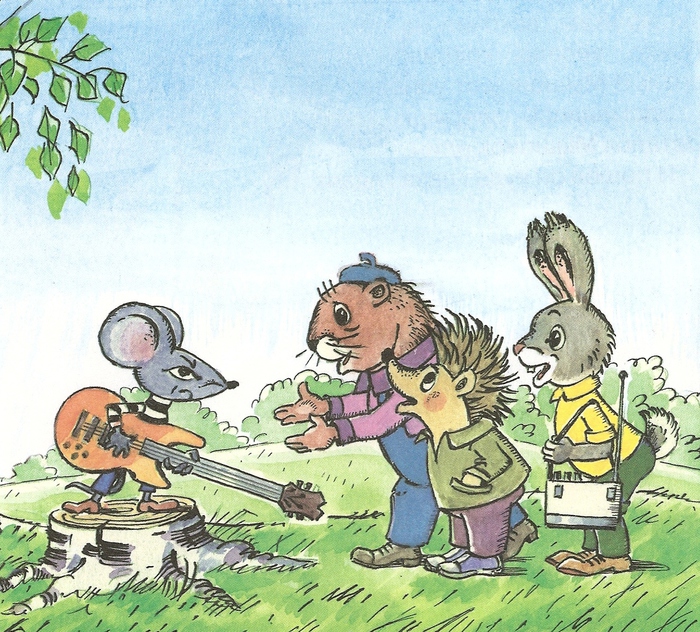 Зверюшки смотрят и смеются, а Мышонок и не догадывается, что смеются над его глупой песней.Шли однажды на работу мастера лесные. Остановились и спрашивают:- Эх ты, горе-артист! Не надоело тебе?- А вы так не умеете! - дерзко ответил Мышонок и ещё громче забренчал на гитаре.Ухмыльнулся бобёр, шепнул что-то зайцу, подмигнул зверюшкам, вскочил на пенёк и начал плясать. Да ловко, весело, красиво! Вот уж и правда настоящий артист!Мышонок от удивления даже рот открыл.Засмеялись зверушки, а мастера пошли дальше. Остался Мышонок один.И пошёл он куда глаза глядят.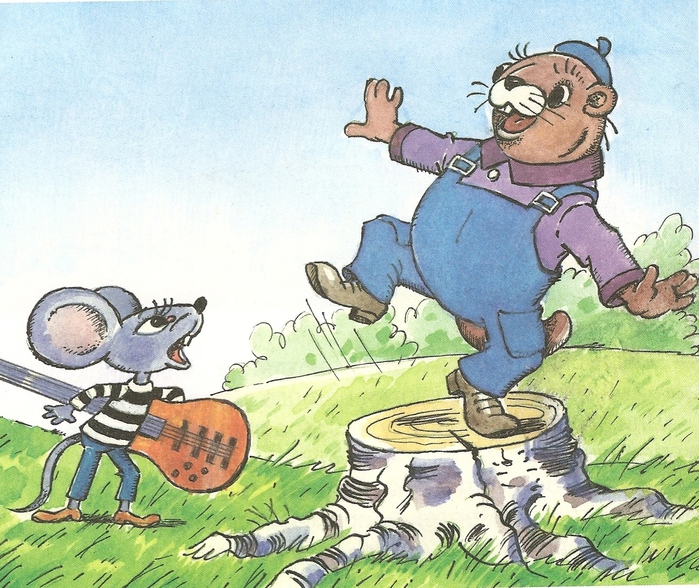 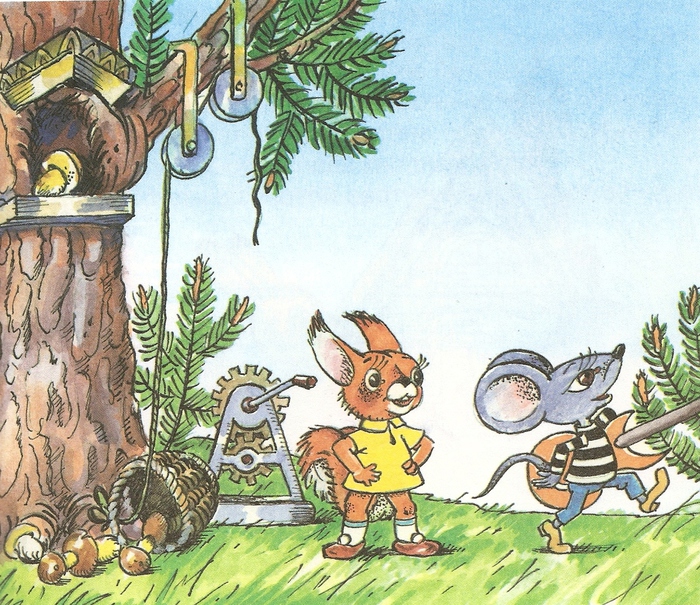 Возле сосны трудилась Белочка. Ловко приладив лебёдку, она поднимала в дупло корзину с грибами.Подошёл Мышонок, посмотрел и дёрнул за ручку - все грибы из корзины рассыпались на землю.- Только и умеешь глупые песни распевать! - рассердилась Белочка.Мышонок схватил гитару и как ни в чём не бывало отправился дальше.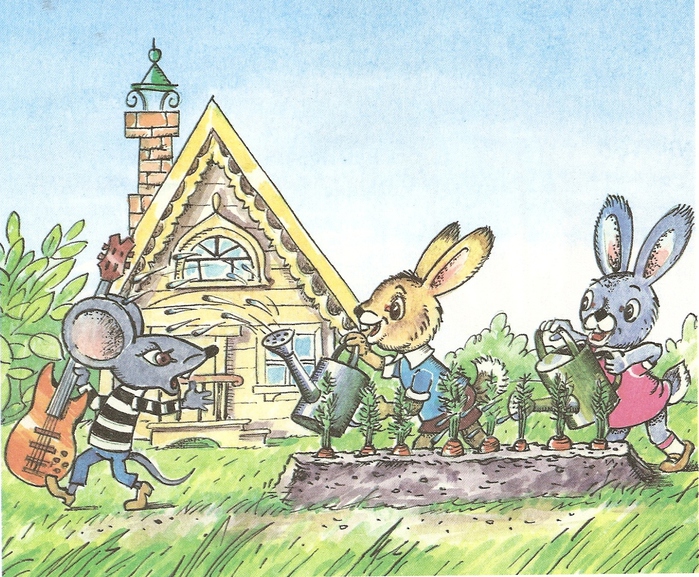 - Привет, кочерыжки! - крикнул он зайцам, которое поливали свои грядки.- Ах, так! Сам ничего не делаешь, ещё и дразнишься? - обиделись зайчата и окатили бездельника водой.- Но-но, поосторожнее, я вам не морковка! - погрозил Мышонок.За деревьями открылась поляна. Строят на поляне дом славные лесные мастера. Работают как волшебники: быстро, умело. И дом растёт прямо на глазах.Заяц на подъёмном кране оконную раму опускает, Бобёр и Ёж подхватывают, к стене прилаживают, молоточками постукивают и снова кирпичи кладут.Мышонок только головой вертит: не успевает за ними следить.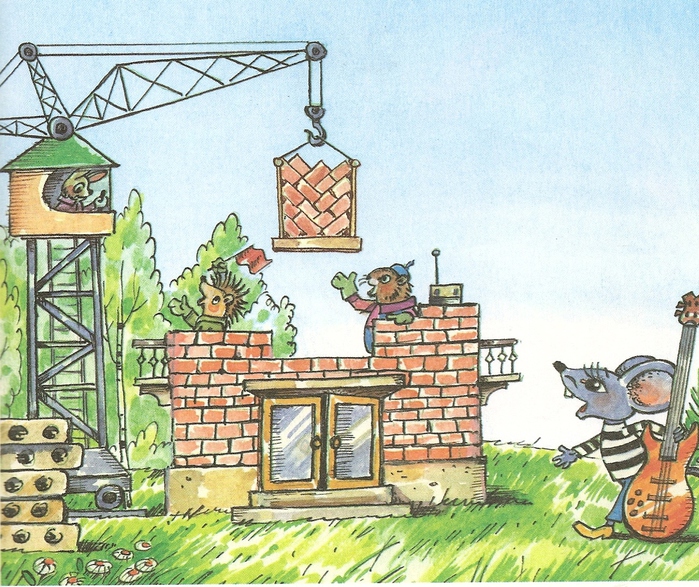 Тут прозвенел звонок. Сорока-повариха стала всех на обед созывать.Оставили мастера инструменты, помылись, сели к столу. Сорока каждому полную тарелку каши дала. Мышонку - ничего. Он ведь не работал!«Подумаешь! - рассердился Мышонок. - Я ещё лучше сделаю!» Но ничего не смог сделать, только палец прибил кирпичом.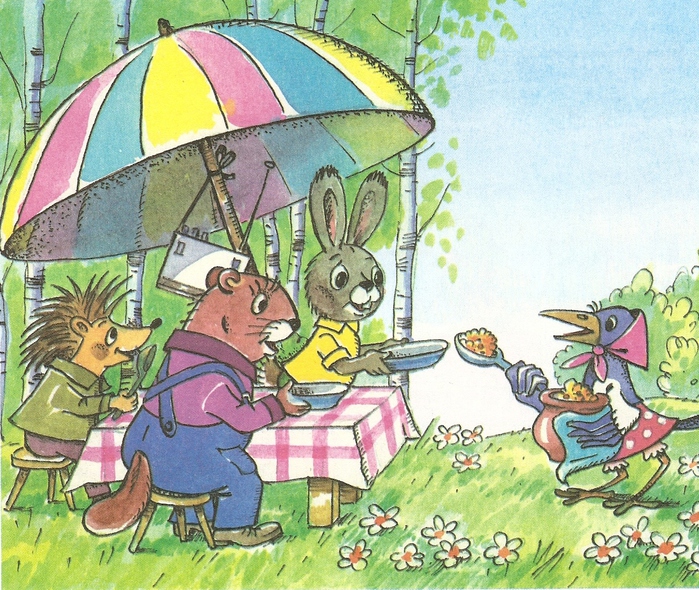 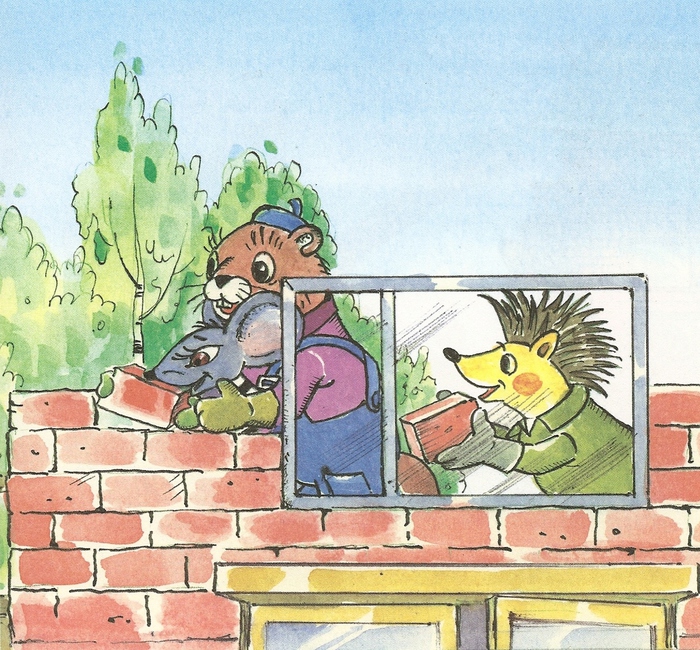 Пожалели мастера неумёху.- А ну-ка, певец, давай попробуем вместе! - Встал Бобёр рядом с Мышонком, дал ему рабочие рукавицы и фартук.Сначала неловко, а потом всё лучше и лучше стал укладывать кирпичи Мышонок: кирпичи ложились ровно, гладко. И так ему эта работа понравилась, что он стал приходить на стройку каждый день.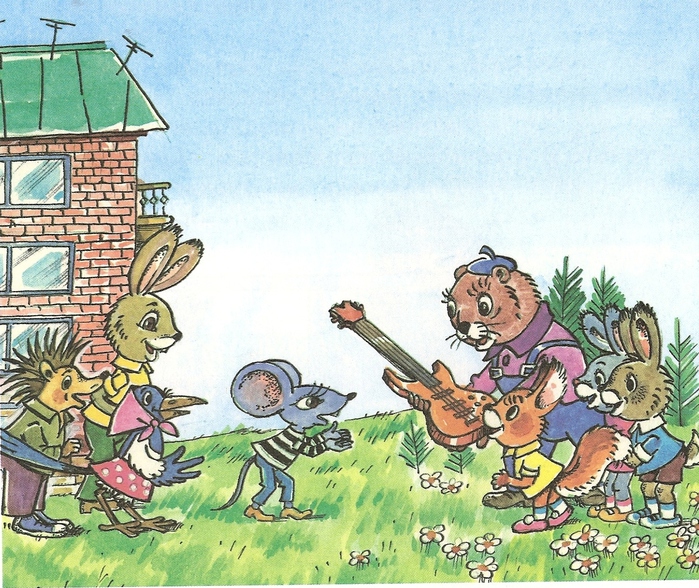 - Ай да певец! Ай да молодец! - хвалят Мышонка мастера.Когда поставили крышу, новый дом был готов. Сложили мастера инструменты, сняли фартуки и рукавицы. Мышонок чувствовал себя совсем счастливым. Ведь теперь никто не будет над ним смеяться, никто не назовёт бездельником.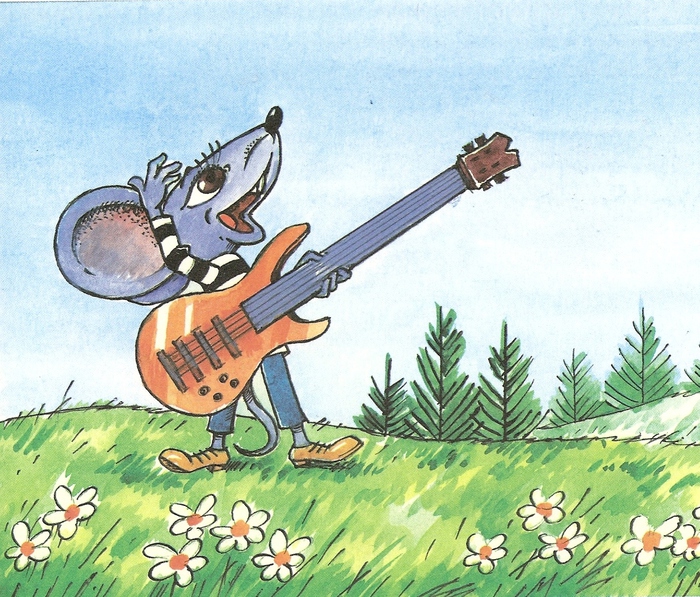 Дал Бобёр гитару Мышонку и говорит:- Ну-ка, как там в твоей песне поётся?Улыбнулся Мышонок, взял гитару и запел. Вот только слова в его песенке были уже совсем другие:Какой чудесный день!Работать мне не лень!Со мной мои друзьяИ песенка моя!Песенку эту подхватили и лесные мастера, и Сорока - повариха, и зайчата, и Белочка!Вот какая теперь песенка у Мышонка!Иллюстрации: Т.Сазонова.